GRUPOS DE TRABAJOMODELO DE ACTA DE REUNIONESCENTRO: de Educación Especial Santa Teresa de JesúsLOCALIDAD: GranadaCÓDIGO:191811FC027TÍTULO DEL PROYECTO: Metodología basada en la práctica reflexiva y neuroeducación continuaciónOrden del día:Ponencia 1 Apoyo Conductual PositivoDocumentos entregados:Empatizando Tipo de reuniónInformativaDía:27 de Noviembre 2019Tipo de reuniónProducción de documentosLugar:Sede  ASPROGRADES Realidad 2001Tipo de reuniónPlanificaciónLugar:Sede  ASPROGRADES Realidad 2001Tipo de reuniónFormativa internaHora comienzo:16:30Tipo de reuniónToma de acuerdosHora finalización:19:30ASISTENTESASISTENTESNOMBRE Y APELLIDOSPUESTO / CARGOCHAMORRO MOLINA, Mª DOLORESSECRETARIA DEL CENTROCÓDES FERNÁNDEZ. ISABELMARTÍNEZ MILLA MANUELAGARCÍA GIL Mª JOSÉCOORDINADORAHERNÁNDEZ CALZADA NADIAIDÍGORAS GUARDIA, ANTONIO MIGUELMARTÍN CASTILLO , Mº CARMENMARTÍN VALLEJO VIRGINIASÁNCHEZ NURK, ISABEL PATRICIASANTOS IBAÑEZ, OSCARSANTOS MORALES, JOSÉ DANIELUBAGO MARÍN, FRANCISCO JAVIERCORTES GUERRERO, ANA BELÉNCAPILLA CASTILLO, MARÍA VIRGINIAGARCÍA ROYO, CONCEPCIÓNPÉREZ FLORIDO, JESÚSMOLINA CASTILLO, Mª TERESAOCHOA RODRÍGUEZ, MARINATAMAYO FAJARDO, Mª ESTHERRAYA MORALES, ANADesarrollo de la sesión:El Martes pasado estuvimos reunidos el Equipo de trabajo desde la Neuroeducación, escuchando y participando la ponencia de MAVI, especialista en Apoyo Conductual Positivo.      Las conclusiones y reflexiones que nos debemos plantear       OBJETIVOS: * Observar la conducta desde los hechos concretos, medibles y registrar. Practicar la perseverancia y resiliencia                              * Potenciar los intereses del alumno/a                              *  Trabajar desde la calma       METODOLOGÍA:  -   Aprovechar las oportunidades de las Conductas positivas que presentan                                     -   Trabajar en equipo                                     -    Evitar ¡el piloto automático!                                     -    Evitar el contagio de emociones no deseables                                     -    Cambiar la visión. El reto es encontrar la finalidad, intención comunicativa, su relación con ambientes                                        anteriores.....                                     -     Reaccionar para prevenir, haciendo que suceda lo adecuado                                     -     Buscar los desencadenantes, aceptando que podemos ser nosotros. Importante el apoyo del equipo aquí                                     -     El semáforo de la conducta: VERDE, ahí trabajar las conductas adecuadas y modificaciones. AMARILLO alerta                                          a los signos y practicar la bajada. ROJO es el momento álgido de la C, calma y relajación             Mavi nos ofrece una metáfora preciosa "ponernos los zapatos de ELLOS"                                                                                                       Sludos Equipazohttps://youtu.be/TrACt8kfVDY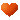 Acuerdos adoptados: Reflexionar sobre porqué pueden presentar los individuos con discapacidad problemas de conducta, basados en un listado que nos aporta la PonenteFecha de la próxima reunión: 12 de Diciembre 2018